ALLEGATO 2 – scheda per l’attribuzione del punteggioAVVISO PUBBLICO PER L’INDIVIDUAZIONE DI UN PROFESSIONISTA PSICOLOGO PER IL CONFERIMENTO DELL’INCARICO DI SUPPORTO PSICOLOGICO PER ALUNNI, FAMIGLIE E PERSONALE A.S. 2022/2O23La/II sottoscritto/a		nata/o il  		  A _______________                             C.F.		, con riferimento aII’avviso pubblico dichiara il seguente punteggio:Firma della /del candidata/ocriterio di valutazionepuntipuntimax puntipunteggio dichiarato dal candidatopunteggio assegnato dalla CommissioneConseguimento della Laurea in Psicologia(vecchio ordinamento/magistraIe/specialistica)Punteggio di laurea pari à 110/110 e lodePunti15Conseguimento della Laurea in Psicologia(vecchio ordinamento/magistraIe/specialistica)Punteggio di laurea da 110 a 101Punti1215Conseguimento della Laurea in Psicologia(vecchio ordinamento/magistraIe/specialistica)Punteggio di laurea da 100 in giùPunti1 0Conseguimento di Master/Corso di Specializzazione universitaria/Dottorato di Ricerca sulle materie inerenti l’incaricopunti per ogni titolo conseguito (massimo cinque titoli)punti per ogni titolo conseguito (massimo cinque titoli)15Esperienza nella gestione dello sportello d’ascolto e/o Psicologico presso istituzioni scolastiche del primo ciclo di istruzione$ punti per ogni anno scolastico (per un massimo di tre anni scolastici)$ punti per ogni anno scolastico (per un massimo di tre anni scolastici)15Esperienza nella gestione dello sportello d’ascoIto e/o psicologico presso questa istituzione scolastica (al fine di garantire continuità all’utenza)5 punti ulteriori per ogni anno scolastico (per un massimo di tre anni scolastici)5 punti ulteriori per ogni anno scolastico (per un massimo di tre anni scolastici)15Esperienza nella gestione del servizio disupporto psicologico in situazioni emergenziali1 punto per ogni incarico annuale(per un massimo di cinque anni)1 punto per ogni incarico annuale(per un massimo di cinque anni)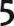 TOTALE PUNTITOTALE PUNTITOTALE PUNTI65